ANEXO IIIFORMULÁRIO DE AUXÍLIODados do discente:IMPORTA O PRESENTE PAGAMENTO ATRAVÉS DE DEPÓSITO NO:        BANCO:                    CONTA:                         AGÊNCIA:	Curso:                                                     Telefone p/ contato:                         E-mail:                                                 Endereço: Data: ____/____/_____                                                                                 Data: ____/____/____                                                                                                                 Autorizo a despesa à DFC para pagamento com recursos do (a): 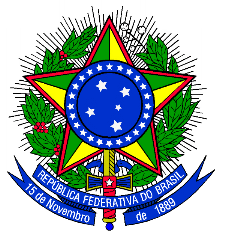 SERVIÇO PÚBLICO FEDERALUNIVERSIDADE FEDERAL DO OESTE DO  PARÁRELAÇÃO DE PAGAMENTO REFERENTE À AUXÍLIO FINANCEIROSERVIÇO PÚBLICO FEDERALUNIVERSIDADE FEDERAL DO OESTE DO  PARÁRELAÇÃO DE PAGAMENTO REFERENTE À AUXÍLIO FINANCEIROUnidade Gestora Responsável: Pró Reitoria da Cultura, Comunidade e Extensão             Unidade Gestora Responsável: Pró Reitoria da Cultura, Comunidade e Extensão             Unidade Gestora Responsável: Pró Reitoria da Cultura, Comunidade e Extensão             Objetivo da viagem: Justificativa de ida antes e/ou volta depois do evento: Justificativa do final de semana: Outras observações se houver: Objetivo da viagem: Justificativa de ida antes e/ou volta depois do evento: Justificativa do final de semana: Outras observações se houver: Objetivo da viagem: Justificativa de ida antes e/ou volta depois do evento: Justificativa do final de semana: Outras observações se houver: DESTINO: DESTINO: PERÍODO: CPFNOME DO DISCENTEMATRÍCULAN.º DIASVALOR UNITÁRIOVALOR A PAGARTOTALTOTALTOTALTOTALTOTAL_______________________________________Assinatura do (a) discente_______________________________________Assinatura e carimbo do Ordenador de Despesa